Утверждено: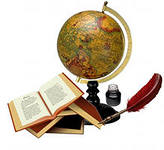 Приказ № 3 от 27.08.2020Зам директора школы по ВР _________(Л. А. Агафоночкина)Директор МОУ «СОШ № 12» _____________ (В. Ф. Мищенко)План работыметодического объединенияклассных руководителейМОУ «Средняя общеобразовательная школа № 12» х. Алтухов Благодарненский городской округСтавропольский крайна 2020-2021 учебный годРуководитель МО классных руководителей – Макова Г. В.Тема:« Совершенствование форм и методов воспитания через повышение мастерства классных руководителей».         Цель:  Совершенствование форм и методов воспитательной работы, повышение качества и эффективности системы воспитания посредством повышения компетентности и профессионального мастерства классных руководителей.                                                                                                                                                                                          Задачи:Создать условия для непрерывного повышения профессиональной компетенции классных руководителей.Содействовать активному внедрению интерактивных форм работы с обучающимися и их родителями.Формирование у классных руководителей теоретической и практической базы для моделирования системы воспитания в классе.Развитие инициативы и творческой активности классных руководителей.Изучать и анализировать состояние воспитательной работы в классах, выявлять и предупреждать недостатки в работе классных руководителей.Изучение и обобщение интересного опыта работы классного руководителя.Предполагаемый результат:Повышение методической культуры классных руководителей и, как следствие, повышение уровня воспитанности обучающихся.Приоритетные направления работы школьного методического объединения классных руководителей: 1.  Повышение теоретического и  методического уровня подготовки классных руководителей по вопросам психологии и педагогики воспитательной работы. 2. Информирование о нормативно-правовой базе, регулирующей работу классных руководителей в рамках приоритетного национального проекта «Образование». 3. Обобщение, систематизация и распространение передового педагогического опыта. 4. Вооружение классных руководителей современными воспитательными технологиями и знаниями современных форм и методов работы.   Направления работы МО классных руководителейна 2020-2021 учебный год:1.Аналитическая деятельность:Анализ методической деятельности МО  за 2019-2020 учебный год и планирование на 2020 - 2021 учебный год.Анализ посещения открытых мероприятий и классных часов.Изучение направлений деятельности классных руководителей (тема самообразования).Анализ работы классных руководителей с целью оказания помощи.2. Информационная деятельность:Изучение новинок в методической литературе в целях совершенствования педагогической деятельности классных руководителей.Работа  с  ФГОС НОО ООО и общего образования.Пополнение тематической папки «Копилка методических разработок классных руководителей».3. Организация методической деятельности:Выявление  затруднений, методическое сопровождение и оказание практической помощи классным руководителям  при  реализации ФГОС, подготовки к аттестации.4.  Консультативная деятельность:Консультирование классных руководителей по вопросам составления плана воспитательной работы.Консультирование классных руководителей с целью ликвидации затруднений в педагогической деятельности.Консультирование классных руководителей  по вопросам в сфере формирования  универсальных учебных действий в рамках ФГОС.Ученическое самоуправление в классе.Организация работы с родителями.Организационные формы работы:Заседания методического объединения.Методическая помощь и индивидуальные консультации по вопросам организации внеклассной и внеурочной деятельности.Взаимопосещение классных часов и открытых мероприятий классными руководителями.Выступления классных руководителей на МО школы, района, педагогических советах.Посещение семинаров, встреч в образовательных учреждениях района.Повышение квалификации классных руководителей.Прохождение аттестации педагогических кадров.Межсекционная работа:Открытые классные часы и мероприятия.Внеклассная работа (проведение праздников, экскурсий, школьных олимпиад и т.д.).Работа с родителями (родительские собрания, консультации, привлечение к сотрудничеству).Работа кабинетов (пополнение учебно-методической базы).Самообразование классных руководителей  (работа над методической темой, курсовое обучение, аттестация, семинары).Неформальное общение (поздравление именинников, обсуждение, групповая рефлексия деятельности МО).Заседания МО классных руководителей на 2020 – 2021 учебный год.СрокиТема заседанияЦели и задачи, форма проведенияОтветственныеавгуст«Организация воспитательной работы в школе на 2020 - 2021 учебный год». 1. Анализ работы МО КР за 2019-2020 учебный год.2. Планирование работы ШМО КР на 2020 - 2021 учебный год.3.  Целевые установки по организации воспитательной работы на новый учебный год.3. Нормативно-правовое обеспечение воспитательной работы в школе в 2020 - 2021 учебном году.1. Утвердить структуру деятельности методического объединения классных руководителей;2. Проанализировать планы воспитательной работы в классе.3.Определить инновационные воспитательные технологии применимые в нашей школе.Форма: круглый стол.Зам директора по ВР Агафоночкина Л.А.Руководитель ШМО классных руководителей Классные руководителиноябрьПрименение инновационных технологий в воспитательной работе. 1. Применение инновационных технологий в воспитательной работе. 2. Ярмарка педагогических идей на тему: «Как сделать классное дело интересным и содержательным». 3.Познакомить классных руководителей с различными формами проведения классных часов 4.Роль классного руководителя в системе воспитания школьников в условиях реализации ФГОС.Задачи:1. Повышать теоретический, практический уровень подготовки классных руководителей по вопросам педагогики и психологии. 2. Содействовать становлению и развитию системы воспитательной работы в классных коллективах. 3.Повышать педагогическую культуру участников воспитательного процесса. 4. Обеспечивать информированность субъектов воспитания в социально-правовых, экономических, медицинских, методических вопросах жизнедеятельности семьи и школы. 5. Совершенствовать формы и методы воспитательной работы. 7. Изучать и внедрять в практику разнообразные формы, методы и приемы индивидуальной работы с обучающимися. 8. Обобщать опыт воспитательной работы учителей школы. 9. Активнее принимать участие в школьных, районных, городских конкурсах педагогического мастерства; выступать на семинарах с обобщением опыта работы.Форма: дискуссионные качели.Зам директора по ВР Агафоночкина Л.А.Руководитель ШМО классных руководителей Классные руководителиянварьНравственно-патриотическое воспитание школьников через различные виды деятельности.1.Традиционные подходы в духовно-нравственном воспитании обучающихся. Стратегия работы классных руководителей с семьями обучающихся.2.Современные формы работы по духовно-нравственному воспитанию в общеобразовательной организации.3. Малые формы работы с детьми, как средство развития индивидуальных способностей обучающихся. 4. Взаимодействие семьи и школы: проблемы и пути их решения.5. Практическая часть: из опыта работы классных руководителей.Формы взаимодействия семьи и школы, способствующие формированию  нравственных качеств личности обучающихся:-творческие конкурсы-диагностирование-ролевые игры (классные руководители)6. Обзор методической литературыПовышение теоретического, научно-методического уровня подготовки классных руководителей по вопросам воспитательной работы по нравственно- патриотическому воспитанию школьников через различные виды деятельности ; Вооружить педагогов школы современными психолого-педагогическими знаниями о психическом, физическом, интеллектуальном развитии ребенка с особыми образовательными потребностями на различных этапах его жизни;Помочь педагогам грамотно оценивать проблемные, критические ситуации во взаимоотношениях с детьми с учетом специфических проблем каждого возраста; формировать осознанное отношение к Отечеству, его прошлому, настоящему и будущему на основе исторических ценностей и роли России в судьбах мира;Развивать гражданственность и национальное самосознание обучающихся;Создать условия для реализации каждым обучающимся собственной гражданской позиции через деятельность органов ученического самоуправления;Развивать и углублять знания об истории и культуре родного края  городского округа.Формировать  у  обучающихся чувства гордости за героическое прошлое своей  Родины;Физическое развитие обучающихся, формировать у них потребности в здоровом образе жизни;Методическое обеспечение функционирования системы гражданского и патриотического воспитания;Активизировать работу педагогического коллектива по гражданскому и патриотическому воспитанию;Воспитывать у обучающихся готовность к защите Отечества, действиям в экстремальных ситуациях;Освоение и использование в образовательном процессе современных методик, форм, средств и новых технологий при работе с детьми и родителями.Форма: круглый стол.Зам директора по ВР Агафоночкина Л.А.Руководитель ШМО классных руководителей Классные руководителимарт«Системный подход к решению проблемы формирования активной гражданской позиции обучающихся»1. Современные воспитательные технологии и формирование активной гражданской позиции.2. Использование возможностей детских общественных объединений для усиления роли гражданско-патриотического воспитания и формирование здорового образа жизни.3. Из опыта работы по формированию активной гражданской позиции.4. Корректировка планов воспитательной работы на второе полугодие.1. Повышение роли классного руководителя по оказанию помощи ученическому самоуправлению в достижении целей воспитания обучающихся. 2.Обеспечить выполнение единых принципиальных подходов к воспитанию и социализации обучающихся. 3. Изучение, обобщение и использование в практике передового педагогического опыта работы классного руководителя.Форма: круглый стол.Зам директора по ВР Агафоночкина Л.А.Руководитель ШМО классных руководителей Классные руководителимайПедагогический мониторинг эффективности воспитательного процесса, воспитательной системы». 1.Итоги работы классных коллективов за 2019-2020 учебный год. 2.Результаты диагностических исследований в классных коллективах. 3.Диагностика уровня воспитанности классного коллектива. 4.Анализ деятельности  МО  классных  руководителей  за  2019-2020  учебный  год. 5.Составление  перспективного  плана  работы  МО  классных  руководителей  на  2020-2021 учебный  год.Методическая конференция «Мастерская педагогического опыта».провести педагогическую диагностику успешности воспитания школьников;выделить недостатки в деятельности МО и определить возможности педагогического коллектива школы в более эффективной организации учебно-воспитательного процесса на следующий учебный год.Форма: круглый стол.Зам директора по ВР Агафоночкина Л.А.Руководитель ШМО классных руководителей Классные руководители2. Работа с классными руководителями2. Работа с классными руководителями2. Работа с классными руководителями2. Работа с классными руководителями2. Работа с классными руководителямиМероприятия Цели и задачиОжидаемые результатыСроки проведенияОтветственные  Консультации классных руководителейОказание помощи в организации воспитательного процессаОтбор содержания учебного материала, методов, форм организации классных часов, общешкольных мероприятий, занятий внеурочной деятельности, оценивание результатов занятий.В течение годаРуководитель ШМО3.Учебно-методическая работа ШМО классных руководителей3.Учебно-методическая работа ШМО классных руководителей3.Учебно-методическая работа ШМО классных руководителей3.Учебно-методическая работа ШМО классных руководителей3.Учебно-методическая работа ШМО классных руководителейОбзор методической литературы по проблемам организации воспитательной деятельности.                               Создание банка интересных педагогических идей.Обсуждение результатов диагностирования классных коллективов.Участие в массовых мероприятиях ОУ.Консультации для классных руководителей по вопросам ведения документации классных руководителей, организации работы с родителями.  Подготовка документации классными руководителями.Отчёт классных руководителей по итогам организации занятостиобучающихся в каникулярное время, индивидуальная работа с обучающимися«группы риска».Планирование воспитательнойДеятельности. Педагогическая диагностика ВРличности обучающегося и классногоколлектива.Организация самоуправления вклассе.Организация дополнительногообразования.Профилактическая работа.Организация групповых и индивидуальных консультаций по вопросам планирования организации воспитательной деятельности, оценке эффективности воспитательной работы, обзор новейшей методической литературы.В течение годаКлассные руководителиЗам директора по ВР Руководитель ШМО4. Повышение  педагогического мастерства.4. Повышение  педагогического мастерства.4. Повышение  педагогического мастерства.4. Повышение  педагогического мастерства.4. Повышение  педагогического мастерства. Заседания ШМО классных руководителейИзучение состояния и эффективности воспитательного процесса в классе.Организация мероприятий с участием родительского коллектива.  Формирование банка данных о классных руководителях.Сбор сведений о методических темах классных руководителей.Анализ участия педагогов в конкурсах.Посещение классных часов.Учёт посещаемости родителей родительскихсобраний.Выявлять, пропагандировать и осуществлять новые подходы к организации обучения и воспитания.Создавать условия для самообразования педагоговВыработка рекомендаций, определение перспектив дальнейшей деятельностиПовышение методической культуры классных руководителей и, как следствие, повышение уровня воспитанности обучающихся.В течение годаВ течение годаВ течение годаРуководитель ШМО.Зам.директора по ВРКлассные руководители Классные руководителиКлассные руководители5. Мониторинг и педагогическая диагностика5. Мониторинг и педагогическая диагностика5. Мониторинг и педагогическая диагностика5. Мониторинг и педагогическая диагностика5. Мониторинг и педагогическая диагностикаФормирование банка данных о классных руководителяхСбор сведений  о методических темах классных руководителейАнализ методической работы классными руководителямиАнализ результатов деятельности МО классных руководителейПополнение портфолио обучающихся.Мониторинг уровня воспитанности обучающихся.Мониторинг продуктивности педагогической деятельности классных руководителей.Диагностические методики классного руководителя.Педагогическая копилка классных руководителей.Контроль и оценка уровня воспитанности обучающихся, а также качества усвоения ими знаний по различным предметам внеурочной деятельностиАнализ методик изучения уровня воспитанности обучающихся;Анализ уровня воспитательной работы в школе;Планирование дальнейшей работы на основе  изучения уровня воспитанности обучающихся школы с учетом требований ФГОС.СентябрьОктябрь, В течение годаМай В течение года1 раз в полугодииАпрель В течение годаВ течение годаКлассные руководителиКлассные руководителиЗам. директора  по УВРКлассные руководителиКлассные руководителиМакова Г. В.Макова Г. В.Маква Г. В.6. Консультации6. Консультации6. Консультации6. Консультации6. КонсультацииПо вопросам аттестации.Наличие, правильность составления планавоспитательной работы классного руководителя.По учебно-методическому обеспечению воспитательного процесса.По текущим вопросам.В течение годаЗам. директора  по УВРРуководитель ШМО